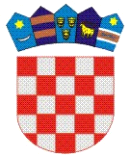 REPUBLIKA   HRVATSKAKRAPINSKO  - ZAGORSKA   ŽUPANIJAGRAD ZLATARGRADSKO VIJEĆEKLASA:351-01/21-01/05URBROJ:2211/01-01-21-3Zlatar, 17. ožujka 2021.	Na temelju  članka  20. stavka 1. Zakona o održivom gospodarenju  otpadom  („Narodne novine”  br. 94/13, 73/17, 14/19 i 98/19)  i članka  27. Statuta Grada Zlatara („Službeni  glasnik Krapinsko – zagorske  županije” br. 36A/13, 9/18 i 9/20)  Gradsko vijeće Grada Zlatara  na 33. sjednici 2021. godine donijelo je ZAKLJUČAKo usvajanju Izvješća o provedbi  Plana gospodarenja otpadom Grada Zlatara  za razdoblje od 2019. do 2024. godine za 2020. godinuČlanak 1.Usvaja se Izvješće o provedbi Plana gospodarenja otpadom Grada Zlatara za razdoblje od 2019. do 2024. godine za 2020. godinu, KLASA: 351-01/21-01/05, URBROJ: 2211/01-02-21-2, od dana 22.02. 2021. godine.Članak 2.Izvješće iz članka 1. ovoga Zaključka nalazi se u prilogu i njegov je sastavni dio. Članak 3.Ovaj Zaključak objavit će se u „Službenom glasniku Krapinsko-zagorske županije“.                                                                                PREDSJEDNICA GRADSKOG VIJEĆA						                            Danijela Findak